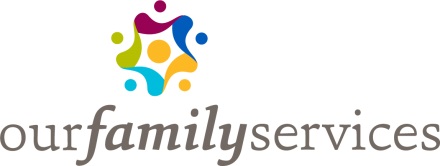 Resources for Animal & Pet Services in ArizonaAnimals can make our lives better in many ways. A strong human-animal relationship helps to reduce isolation, maintain good health, and cope with stress. The links below are to services found in the 2-1-1 Arizona database. Select a link and then enter your area in the Add a Location field under the Custom Search.Animals can provide assistance. The Americans with Disabilities Act (ADA) defines a service animal as an animal trained to provide assistance to a person with a disability, such as a seeing eye dog.Service AnimalsAnimals can provide healing. Animal assisted therapy involves animals as a form of treatment. It’s designed to improve social and emotional functioning. Animal Assisted TherapyAnimals can also be fun. Pets can be good company and a great source of entertainment.PET ADOPTION RESOURCES:Animal AdoptionANIMAL CARE RESOURCES: Pet Care InformationPet TrainingAnimal Lost and FoundANIMAL HEALTH RESOURCES:Low Cost Neuter/Spay ServicesIt’s cheaper to fix/sterilize your pet than it is to care for a litter of puppies or kittens.Your pet may live a longer, healthier life and be better behaved if they are spayed or neutered.It’s kinder. The ASPCA estimates that every year 1.5 million dogs and cats are put to sleep in this country due to overpopulation.Animal Poison InformationFirst Aid for Pets Training GRIEF RESOURCES:Pet Loss Support GroupsRESOURCES FOR PET OWNERS IN NEED:Free Pet FoodVeterinary Care Expense AssistanceRESOURCES TO HELP OUR ANIMAL FRIENDS:Animal Food/Supplies Donation ProgramsAnimal Services Volunteer Opportunities PETS IN THE ARIZONA SUMMER SUN:Never leave your pets alone in the car. It’s: Illegal - In Arizona, it’s a class 1 misdemeanor according to ARS 13-2910, subsection A, paragraph 7.Dangerous - The American Veterinary Medical Association estimates that when it’s 85° outside, in just ten minutes it can get to 104° in the car. When it’s 95°, it can get to 114° in that same time. Because cats and dogs do not sweat the way people do, that puts your pet at risk of serious illness and even death.At home and about:Make sure there is plenty of clean, fresh water.Give them shade.Don’t walk or stand with your dog on hot asphalt. If it’s too hot for your hand, it’s too hot for their paws.Look for snakes. They are most active from March through October, but can be out at any time. The best treatment is prevention. Watch where you walk and where you lead your dog to walk. Stay away from brush which could be hiding snakes or other desert creatures.If you are bitten, get to a hospital.If your pet is bitten, get them to the veterinarian.RESOURCES FOR DIFFICULT ANIMALS:Snake & Wildlife Rescue/RelocationAnimal ControlFeral Cat Management ProgramsFor more information on:Animal assisted therapy: here, here, and here.Service animals: Working Animals or Pets? Responsible pet ownership.Hot weather safety tips from: the Adventure Sports Network, ASPCA, and the Pet Health Network.Snakes here and here.SOURCES: ADA National Network; Alliance of Therapy Dogs; American Humane Association; American Society for the Prevention of Cruelty to Animals (ASPCA); American Veterinary Medical Association; Arizona Department of Health Services; Arizona State Legislature; Humane Society of the United States; Pet Health Network; Pet Partners; Tucson.Com; United States Department of Agriculture, Forest Service; United States Department of Justice, Civil Rights Division, Disability Rights Section________________________PREPARED BY: 211/lk
CONTENT LAST REVIEWED: 2/8/2019